به نام خدا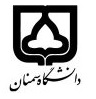 (کاربرگ طرح درس)                                                        دانشکده     هنر                                             نیمسال دوم سال تحصیلی97-98.بودجهبندی درس آشنایی با  بسته بندی و فرآیند طراحی سه بعدیآشنایی با فرمت های آماده بسته بندی های موجود  در بازار (پیلو ساشه .تتراپک ...)اشنایی بااصول و مبانی طراحی گرافیک در بسته بندیطراحی بسته بندی برای محصول مشخص بروز خلاقیت در طراحی بسته بندیودرپایان انتظار آن است تا دانشجو پروژه طراحی سه بعدی را به خوبی پیش رود و نیز به عنوان گرافیست بتواند در حیطه مشخص از مهارت خود در طراحی بسته بندی ورود واز حیث گرافیک و طراحی ساختار مدیریت نماید . مقطع: کارشناسی*  کارشناسی ارشد□  دکتری□مقطع: کارشناسی*  کارشناسی ارشد□  دکتری□مقطع: کارشناسی*  کارشناسی ارشد□  دکتری□تعداد واحد: نظری..1 عملی...3تعداد واحد: نظری..1 عملی...3فارسی: بسته بندی فارسی: بسته بندی نام درسپیشنیازها و همنیازها:صفحه آرایی 1و2پیشنیازها و همنیازها:صفحه آرایی 1و2پیشنیازها و همنیازها:صفحه آرایی 1و2پیشنیازها و همنیازها:صفحه آرایی 1و2پیشنیازها و همنیازها:صفحه آرایی 1و2packaging designpackaging designنام درسشماره تلفن اتاق:شماره تلفن اتاق:شماره تلفن اتاق:شماره تلفن اتاق:ساراشادرخ	مدرس/مدرسین:ساراشادرخ	مدرس/مدرسین:ساراشادرخ	مدرس/مدرسین:ساراشادرخ	مدرس/مدرسین:منزلگاه اینترنتی:منزلگاه اینترنتی:منزلگاه اینترنتی:منزلگاه اینترنتی:پست الکترونیکی:پست الکترونیکی:پست الکترونیکی:پست الکترونیکی:	یکشنبه 14الی 19	برنامه تدریس:	یکشنبه 14الی 19	برنامه تدریس:	یکشنبه 14الی 19	برنامه تدریس:	یکشنبه 14الی 19	برنامه تدریس:	یکشنبه 14الی 19	برنامه تدریس:	یکشنبه 14الی 19	برنامه تدریس:	یکشنبه 14الی 19	برنامه تدریس:	یکشنبه 14الی 19	برنامه تدریس:آشنایی با طراحی بسته بندی از حیث رشته گرافیک	اهداف درس:آشنایی با طراحی بسته بندی از حیث رشته گرافیک	اهداف درس:آشنایی با طراحی بسته بندی از حیث رشته گرافیک	اهداف درس:آشنایی با طراحی بسته بندی از حیث رشته گرافیک	اهداف درس:آشنایی با طراحی بسته بندی از حیث رشته گرافیک	اهداف درس:آشنایی با طراحی بسته بندی از حیث رشته گرافیک	اهداف درس:آشنایی با طراحی بسته بندی از حیث رشته گرافیک	اهداف درس:آشنایی با طراحی بسته بندی از حیث رشته گرافیک	اهداف درس:امکانات آموزشی مورد نیاز:کلاس رسم  ویدیوپروژکتور  کتابخانهامکانات آموزشی مورد نیاز:کلاس رسم  ویدیوپروژکتور  کتابخانهامکانات آموزشی مورد نیاز:کلاس رسم  ویدیوپروژکتور  کتابخانهامکانات آموزشی مورد نیاز:کلاس رسم  ویدیوپروژکتور  کتابخانهامکانات آموزشی مورد نیاز:کلاس رسم  ویدیوپروژکتور  کتابخانهامکانات آموزشی مورد نیاز:کلاس رسم  ویدیوپروژکتور  کتابخانهامکانات آموزشی مورد نیاز:کلاس رسم  ویدیوپروژکتور  کتابخانهامکانات آموزشی مورد نیاز:کلاس رسم  ویدیوپروژکتور  کتابخانهامتحان پایانترمامتحان میانترمارزشیابی مستمر(کوئیز)ارزشیابی مستمر(کوئیز)فعالیتهای کلاسی و آموزشیفعالیتهای کلاسی و آموزشینحوه ارزشیابینحوه ارزشیابی1555درصد نمرهدرصد نمرهساختار بسته بندی . مهدی رضایی . شناخت بسته بندی .کاظم معتمدی فرWhat is packaging design? Giles calvarدیزاین فرشید مثقالیساختار بسته بندی . مهدی رضایی . شناخت بسته بندی .کاظم معتمدی فرWhat is packaging design? Giles calvarدیزاین فرشید مثقالیساختار بسته بندی . مهدی رضایی . شناخت بسته بندی .کاظم معتمدی فرWhat is packaging design? Giles calvarدیزاین فرشید مثقالیساختار بسته بندی . مهدی رضایی . شناخت بسته بندی .کاظم معتمدی فرWhat is packaging design? Giles calvarدیزاین فرشید مثقالیساختار بسته بندی . مهدی رضایی . شناخت بسته بندی .کاظم معتمدی فرWhat is packaging design? Giles calvarدیزاین فرشید مثقالیساختار بسته بندی . مهدی رضایی . شناخت بسته بندی .کاظم معتمدی فرWhat is packaging design? Giles calvarدیزاین فرشید مثقالیمنابع و مآخذ درسمنابع و مآخذ درس